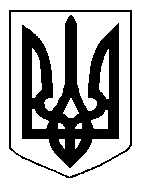 БІЛОЦЕРКІВСЬКА МІСЬКА РАДА	КИЇВСЬКОЇ ОБЛАСТІ	Р І Ш Е Н Н Я
від  31 січня  2019 року                                                                        № 3364-65-VIIПро надання дозволу  на розроблення проекту землеустрою щодо відведення земельної ділянки комунальної власності в оренду ГАРАЖНОМУ КООПЕРАТИВУ «КРИСТАЛ»Розглянувши звернення постійної комісії з питань земельних відносин та земельного кадастру, планування території, будівництва, архітектури, охорони пам’яток, історичного середовища та благоустрою до міського голови від 02 січня 2019 року, протокол постійної комісії з питань  земельних відносин та земельного кадастру, планування території, будівництва, архітектури, охорони пам’яток, історичного середовища та благоустрою від 28 грудня 2018 року №158, заяву ГАРАЖНОГО КООПЕРАТИВУ «КРИСТАЛ» від 21 грудня 2018 року №6115, відповідно до ст.ст. 12,  41, 79-1, 93, 122, 123, 124 Земельного кодексу України, ст. 50 Закону України «Про землеустрій», ч.3 ст. 24 Закону України «Про регулювання містобудівної діяльності», п. 34. ч. 1 ст. 26 Закону України «Про місцеве самоврядування в Україні», рішення Білоцерківської міської ради від 03 листопада 2016 року №319-18-VІІ «Про затвердження Генерального плану міста Біла Церква», рішення Білоцерківської міської ради від 23 лютого 2017 року №478-26-VІІ «Про забезпечення ефективного управління землями в адміністративних межах м.Біла Церква», міська рада вирішила:1.Надати дозвіл на розроблення проекту землеустрою щодо відведення земельної ділянки комунальної власності в оренду  ГАРАЖНОМУ КООПЕРАТИВУ «КРИСТАЛ»  з цільовим призначенням  02.06. Для колективного гаражного будівництва  (вид використання – під розміщення існуючих капітальних гаражів) за адресою: вулиця Київська, 52А,  орієнтовною площею 0,3300 га, за рахунок земель населеного пункту м. Біла Церква.2.Особі, зазначеній  в цьому рішенні, подати на розгляд сесії міської ради належним чином розроблений проект землеустрою щодо відведення земельної ділянки в оренду для затвердження.3.Площа земельної ділянки буде уточнена при затвердженні проекту землеустрою щодо відведення земельної ділянки в оренду.4. Контроль за виконанням цього рішення покласти на постійну комісію з питань  земельних відносин та земельного кадастру, планування території, будівництва, архітектури, охорони пам’яток, історичного середовища та благоустрою Міський голова                                                                                                           Г. Дикий